A Little Pot of Honey A Little Pot of Honey A Little Pot of Honey Short Story An old, Chinese man hides a pot of magical honey during the Boxer Rising in 1901. A teenage boy in present day Kansas finds the honey during a house clearance. He understands the magical strength it gives him, and he plans to use it to confront his bully. As the planned confrontation approaches, he is forced to use the honey to save a life, leaving him having to face his bully without the strength he would need. Short Story An old, Chinese man hides a pot of magical honey during the Boxer Rising in 1901. A teenage boy in present day Kansas finds the honey during a house clearance. He understands the magical strength it gives him, and he plans to use it to confront his bully. As the planned confrontation approaches, he is forced to use the honey to save a life, leaving him having to face his bully without the strength he would need. Short Story An old, Chinese man hides a pot of magical honey during the Boxer Rising in 1901. A teenage boy in present day Kansas finds the honey during a house clearance. He understands the magical strength it gives him, and he plans to use it to confront his bully. As the planned confrontation approaches, he is forced to use the honey to save a life, leaving him having to face his bully without the strength he would need. Part 1  Pre Prediction  Look at the picture on the cover and the title of the story. What do you associate honey with? While  Post  Summary TEs discuss. What has happened to the old, Chinese man?  Imagine you are one of his students – what would you say about the old man if you were talking at his funeral? Part 2 Pre Prediction The picture illustrates one of the key events in the story. TEs discuss what is happening in the picture. Can they predict how the introduction set at the beginning of the 20th century in China leads to the situation in the picture? 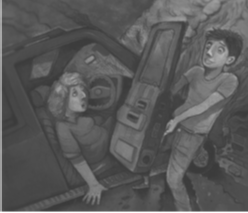 While  Comprehension / speculation How did the little pot of honey end up in a house in Kansas, USA? TEs speculate about how the honey came to be in a house in Kansas. Post Character analysis / role-play TEs choose either Jack Rawlins, Rex Coulter or Eddie Kowalski:  TE should imagine they are a student in the school who has heard about the fight that has been arranged. Either work with a partner and ‘interview’ one of the three characters about their feelings on the upcoming fight or write the dialogue of a meeting with the chosen character. Part 3 Pre Prediction Will Jack win the fight? How do you think the story is going to end? While  Post Review TEs discuss their own reaction to the story.  TEs write a short review of the story. They can give it a rating out of 5 stars. They should try to name one person they know who they would recommend the story to and give reasons why. They should state whether they would be interested in reading more stories by this author. 